Dyslipidemia, Insulin Resistance, and Impairment of Placental Metabolism in the Offspring of Obese MothersMatthew Bucher1, 2, Kim Ramil C. Montaniel1, 3, Leslie Myatt2, Susan Weintraub4, Hagai Tavori1, and Alina Maloyan1,3*1Knight Cardiovascular Institute, Oregon Health & Science University, Portland, OR, 97239 2Department of OB/GYN, Oregon Health & Science University, Portland, OR, 972393Chemical Physiology and Biochemistry Graduate Program, Oregon Health & Science University, Portland, OR, 972394The Metabolomics Core Facility, Institutional Mass Spectrometry Laboratory, University of Texas Health, San Antonio, Texas, 78229.Running Title: Maternal obesity, and placental and fetal metabolism Keywords: maternal obesity, lipid profile, placental function, metabolomics, insulin resistance.Corresponding author: Alina Maloyan, Knight Cardiovascular Institute, Oregon Health & Science University, 3181 SW Sam Jackson Park Rd, Portland, Oregon, 97239.Email: maloyan@ohsu.edu; phone: 503-346-1115Supplemental DataTable S1.Table S1. Plasma Insulin, Glucose, and Homeostasis Model Assessment of Insulin Resistance (HOMA-IR) values for maternal and cord blood samples from NW and OB women separated by fetal sex. Data are presented as median (range).  *, p<0.05, and ^, p<0.1 NW vs. OBTable S2.Table S2. Lipid analysis data separated by fetal sex.  TC, total cholesterol; HDL-c, High- density lipoprotein cholesterol; LDL-c, Low-density lipoprotein cholesterol; TG, triglycerides. Data are presented as median (range). *, p<0.05; ^ p<0.1 NW vs. OB.Figure S1.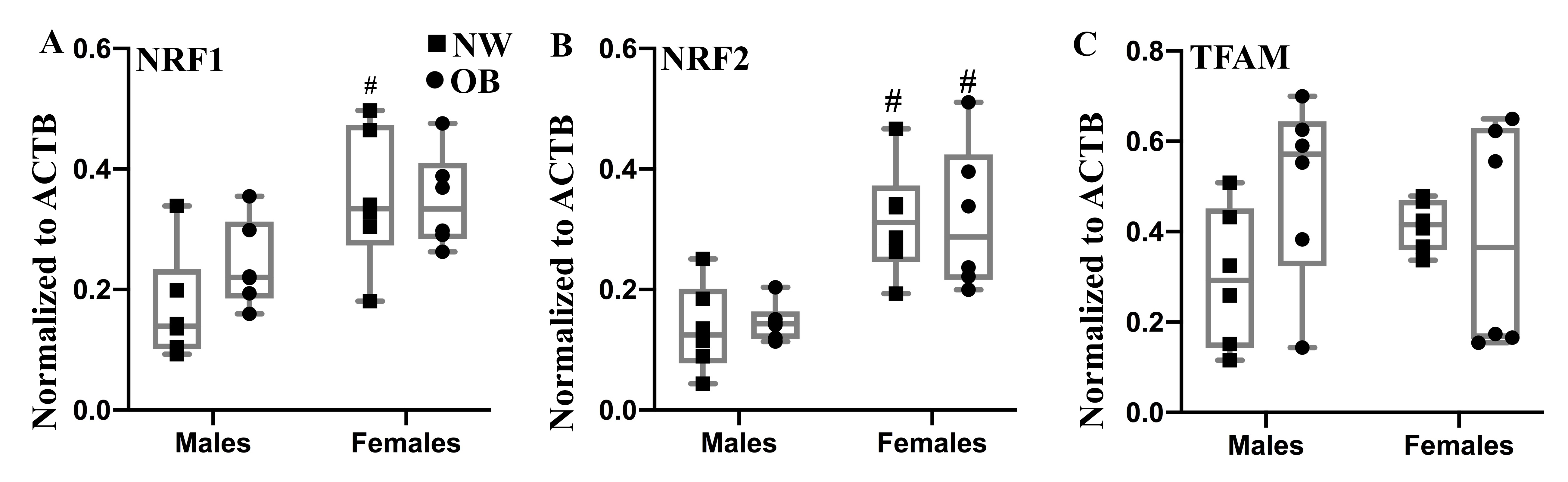 Figure S1. Placental expression of PGC-1a target genes NRF1 (A), NRF2 (B), and TFAM (C) measured by western blot and normalized to the expression of ACTB. N=6/group/sex.  #, p<0.05 females vs. males within the same group of maternal adiposity. Maternal blood (n=33)Maternal blood (n=33)Maternal blood (n=33)Maternal blood (n=33)Maternal blood (n=33)Maternal blood (n=33)Cord Blood (n=26)Cord Blood (n=26)Cord Blood (n=26)Cord Blood (n=26)Cord Blood (n=26)Cord Blood (n=26)NWNWNWOBOBOBNWNWNWOBOBOBMFMFMFMFPlasma Insulin(µIU/mL)9.59(1.94-43.46)13.9(2.45-21.29)17.27(1.8-38.17)12.6(7.09-16.40)6.34(3.32-10.45)6.38(2.45-9.69)10.2*(3.03-12.87)12.52*(1.24-5.32)Blood Glucose(mg/dL)78(44-94)85(49-92)79(68-99)65(45-88)90.5(69-93)99.5(77-105)72.0 (38-110)91.00 (58-115)HOMA-IR1.72(0.21-8.37)2.16(0.29-4.57)3.38(0.44-7.26)1.97(0.99-3.46)1.32(0.75-1.94)1.36(0.5-2.54)2.00^(0.82-2.83)3.06*(1.24-5.32)                        Maternal blood (n=33)                        Maternal blood (n=33)                        Maternal blood (n=33)                        Maternal blood (n=33)                        Maternal blood (n=33)                        Maternal blood (n=33)                       Cord Blood (n=26)                       Cord Blood (n=26)                       Cord Blood (n=26)                       Cord Blood (n=26)                       Cord Blood (n=26)                       Cord Blood (n=26)                       NW                       NW                       NW                      OB                      OB                      OB               NW               NW               NW                   OB                   OB                   OBMFMFMFMFTC (mg/dL)    253(223-304)252(197-329)218^(149-282)230(174-256)    58(48-65)   60(49-70)49^(33-67)50(45-68)HDLcalc (mg/dL)69(28-101)70(52-96)54(29-77)68(50-92)25(19-29)27(20-34)17*(13-31)22*(17-29)LDL-calc (mg/dL)146(90-210)136(101-189)131^(75-184)109^(86-156)28(22-32)25(24-32)25(17-36)23(19-33)TRIG (mg/dL)207(140-538)229(120-403)218(149-282)192(148-382)21(16-37)21(18-33)22(16-56)28(24-31)